CREATE A BULLETIN BOARD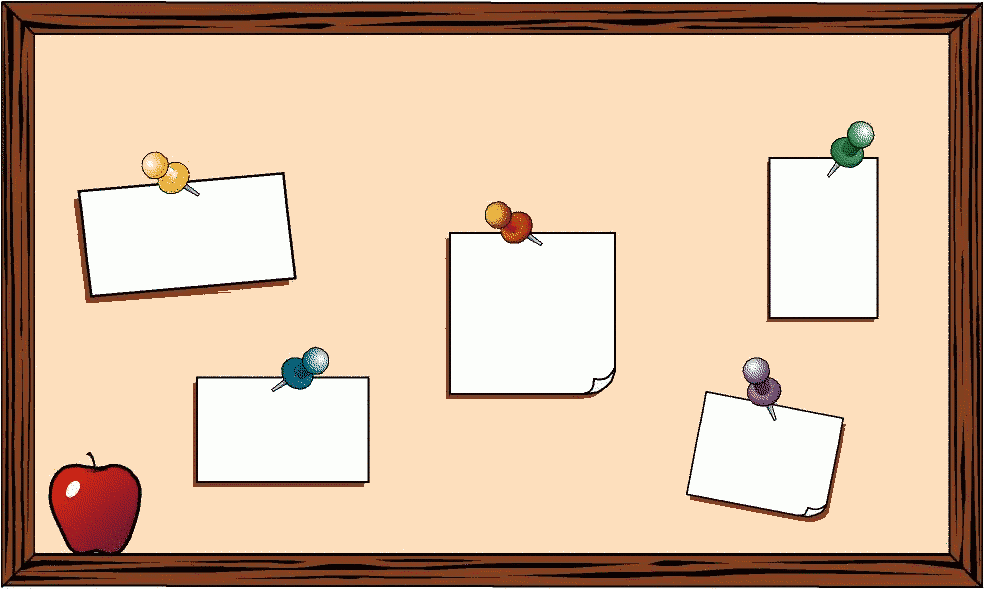 Use you creativity to design a bulletin board that teaches concepts we have learned in class.  Please take a handout from the folder and follow the instructions.Bulletin Board Objective: Using classroom instruction materials, design a bulletin board on a subject related to something we have discussed in class, or an idea from your teacher.InstructionsSelect a topic.Get the topic approved by your teacher.Use textbooks, handouts, and other classroom materials to find information about your topic.Come up with a concept for assembling your information. Be creative. How can you display your information in an appealing manner?Draw your bulletin board on the paper provided. Answer the three questions on included worksheet.Hand in drawn concept and worksheet to instructor.							Name______________________________Bulletin Board ConceptQuestionnaireTopic:What facts and information will you include in your bulletin board? How does this information relate to consumerism?How can the information provided on your bulletin board benefit other students?What did you learn from completing this activity?						Name__________________________Draw Your Design Here